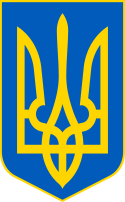 У К Р А Ї Н ААВАНГАРДІВСЬКА СЕЛИЩНА  РАДАОДЕСЬКОГО РАЙОНУ ОДЕСЬКОЇ ОБЛАСТІР І Ш Е Н Н Я    Про затвердження Передавального акта Комунального підприємства «Будинок культури та відпочинку» Авангардівської селищної ради   З урахуванням клопотання голови комісії з реорганізації комунального підприємства КП «Будинок культури та відпочинку» Авангардівської селищної ради від 20.01.2023 щодо затвердження Передавального акту, враховуючи рекомендації постійної комісії з питань комунальної власності, житлово-комунального господарства, благоустрою, планування територій, будівництва, архітектури, енергозбереження та транспорту, з огляду на рішення Авангардівської селищної ради від 12.08.2022 р. №1353-VIII «Про реорганізацію комунального підприємства «Будинок культури та відпочинку» Авангардівської селищної ради шляхом перетворення в комунальну установу «Будинок культури та відпочинку», керуючись положеннями статей 107, 108 Цивільного кодексу України, статей 4, 15, 17 Закону України «Про державну реєстрацію юридичних осіб, фізичних осіб-підприємців та громадських формувань», Закону України "Про місцеве самоврядування в Україні", Авангардівська селищна рада ВИРІШИЛА:         1. Затвердити Передавальний акт Комунального підприємства «Будинок культури та відпочинку» Авангардівської селищної ради (код за ЄДРПОУ - 33279317), що додається. 2.   Голові комісії з реорганізації (Єсарєв Роман Валерійович) надати державному реєстратору затверджений передавальний акт для внесення зміни до відомостей, що містяться в Єдиному державному реєстрі юридичних осіб, фізичних осіб-підприємців та громадських формувань та завершення процесів реорганізації. № 1664 -VIІІвід 27.01.2023 3. Контроль за виконанням рішення покласти на постійну комісію з питань комунальної власності, житлово-комунального господарства, благоустрою, планування територій, будівництва, архітектури, енергозбереження та транспорту.Селищний голова                                                 Сергій ХРУСТОВСЬКИЙ№ 1664 -VIІІвід 27.01.2023 